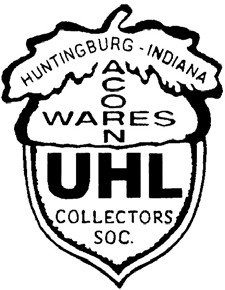 Visit us on the Web @www.uhlcollectors.orgRussell A. Uhls6718 Waverhill Dr. Indianapolis, IN 46217Hm.: 317-536-8544Work: 317-570-5830 ext. 205Work Cell: 574-527-8994Presorted Standard U.S. Postage PaidIndianapolis, IN Permit2010 Uhl Collectors’ SocietyAnnual ConventionFriday, June 25th & Saturday, June 26thjxË Üx  ÄÉÉ~|Çz  yÉÜãtÜw àÉ  áxx|Çz çÉâ |Ç]táÑxÜ444Uhl Collectors Society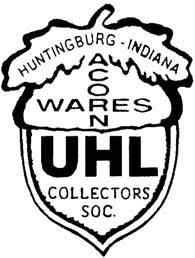 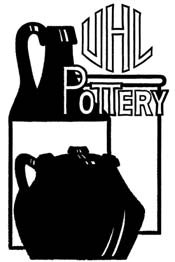 May 2010**********************************************From The President’s DeskIt was Saturday, April 24th and the weather was cloudy with a chance of tornadoes. I was going to Chip Kugler's auction (the-auction-company) in Jasper first. I got to see a piece I hadn't seen before. It was about a 4- inch pitcher with a bulbous bottom. It had a chip in its lip and had the hand made stamp on the bottom. It was brown and tan in color. Unique! I had not seen another one like it. It sold for $425. Feldmeier's added it to their collection.Hilgemann's auction was my next stop.Two crème de coffee jugs went for $20. A squat grape pitcher went for $55. 2 plain barrel pitchers went for$30. Feldmeyer’s book brought $15. A covered casserole brought $20. A #120 tulip bulb bowl brought $30Picket fence bowls were bringing $35. A McCurdy book brought $60. An acorn wares jug brought $35. A Acorn ware crock brought$ 45. A #5 jug brought $65. An Evansville #6 churn brought $360.While the auctions were going on some members were selling their wares at the 4 H center in Evansville. Dan Hadley, Nathan Posey, Keith Miller and Fritz Puckett were wheeling and dealing. Several Uhl pieces changed hands.Whew! Was it a busy Uhl day or what? Les********************************************************************************From the Press SecretaryWell here it is, time to head to Jasper for the convention. Roxanne and I are looking forward to enjoying the happenings and visiting with all.Something that I did not have room for in the information section, but everyone needs to know is, the restaurant at the Jasper Inn has been closed as of this writing. This will not affect the Banquet as a different company does it.While Roxanne & I were on a trip in Northern Indiana, we did a bit of “Picking”. We found a Creamer as shown In Anna Mary Feldmeyer’s book on page 146, plate 272. It is the upper right hand miniature in the plate. It may not be a rare piece, but it’s the first I ever have seen in the flesh. Not a bad find for $7.00! We were on our way back South and stopped in Wabash Indiana. Roxanne wasn’t too thrilled with the place. I found a “dealer” with 3 stories of “Items” in an 1800’s building with fire damage, roof leaks, aisles you had to walk sideways through, and some truly odd smells. I think the “Smells” were what got Roxanne… My kind of Hunting Ground! After talking “Jack” down on an item we paid for it and headed for home. It was a good trip! Be safe heading to Jasper and we’ll see you there!RussWhat’s InsidePage 2: Uhl Mission Statement		Page 3: Notices & Information Page 2: 2010 Convention Agenda		Page 3: Officers & Board Members Page 2: Newsletter Items & Requests	 Page 3: My Favorite ItemUHL Pottery Collector’s Society Mission StatementThe mission of the UHL pottery collector’s society is to provide an enjoyable structured group environment for those passionate about preserving, collecting & enjoying UHL pottery, which was manufactured between 1849 & 1944 in Evansville & Huntingburg Indiana.Newsletter Items & RequestsAs I stated the last issue, we now are for the most part all connected by the Internet, if you would prefer to receive the newsletter by email; I have started a mailing list of those members requesting it by email. You may contact me at: maundpauhls@comcast.net. You may request only an email copy or add the email copy.PLEASE, bring with you to the convention or email me pictures of Items or articles I can share with the members in future newsletters. Help me make this publication fun & interesting for all! “Happy Uhlin g” Russ UhlsThursday June 24, 20102010 Convention AgendaEarly Registration for Auction Items	6:30-8:00 PM	Pecan Room HallFriday June 25, 2010Convention Registration	2:00-5:00 PM	Banquet HallAuction Registration	3:00-5:00 PM	Pecan HallBanquet Room Opens	5:30 PM	Main Banquet HallBuffet Dinner	6:30PMAuction-Chip Kugler	Immediately after dinnerRoom to Room Uhling	Until vendors lock the doorsSaturday, June 26, 2010Vendors set-up                                           7:00 AM                                 Banquet Hall Convention                                                 7:30 AM                                 Banquet Hall Uhl Sale                                                      7:30-9:00AM                          Banquet Hall Business Meeting                                       9:30AM                                  Banquet HallOFFICERSPresident: Les Bain973 S. Lumbard AvenueEvansville, IN  47714812-589-7948email: lbain@evs.k12.in.usVice Pres.: Norman & Sharon PatmoreP.O. Box 706Santa Claus, IN  47579812-544-2069email: spatmore@psci.netSec. Treasurer: Sam & Amy Busler398 South StarSanta Claus, IN  47579812-544-2987email: casabusler@psci.netPress Sec.: Russ & Roxanne Uhls6718 Waverhill Dr. Indianapolis, IN  46217Hm.: 317-536-8544Work: 317-570-5830 ext. 205Work Cell: 574-527-8994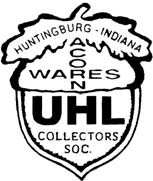 BOARD MEMBERSNathan Stewart8088 N. Birch Dr. Newburgh, IN  47630812-853-2913Shawn & Terri Lynn Fehribach8475 W 350 S Huntingburg, IN  47542812-683-8380Brian & Karla Neukam560 Riverside DrJasper, IN 47546812-482-6168Email: bneukam@psci.netNotices & InformationIt was voted on and approved, by your board of directors on May 2nd, 2010 that we will only be giving a total of 5 free collectables away with the other original items during the gift drawings.Nathan Stewart’s 3-year term as board member is complete as of the upcoming convention. The board will miss him in his role. Please think about running or recommending someone to nominate to fill this open Board position.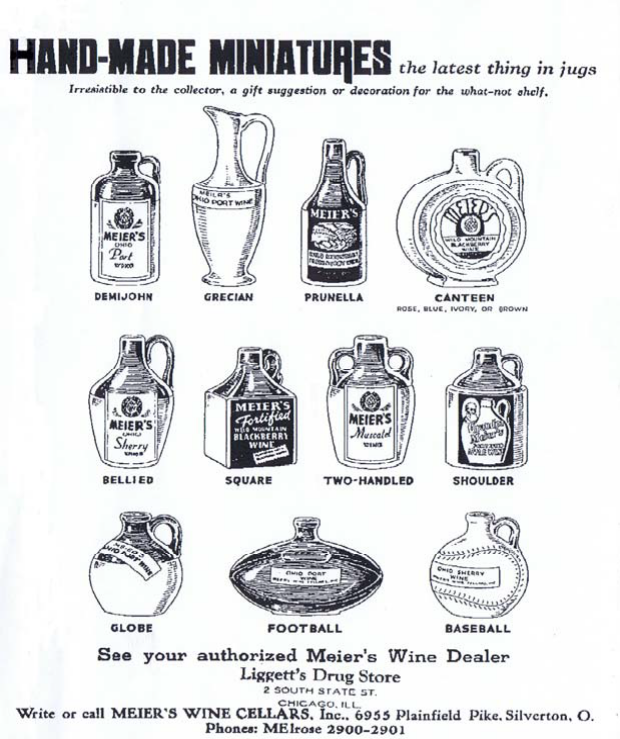 “My Favorite Item”Fellow Member Tom Uebelhor sent a favorite to share. This is an original Advertisement he found in an old Magazine.“See your authorized Meier’s Wine Dealer” Liggett’s Drug Store2 SOUTH STATE ST. CHICAGO, ILL.What a neat find Tom!